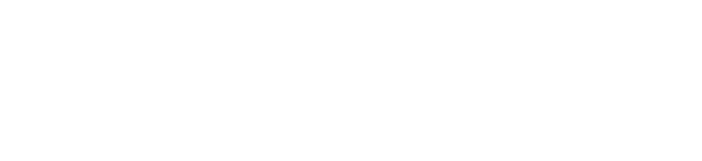 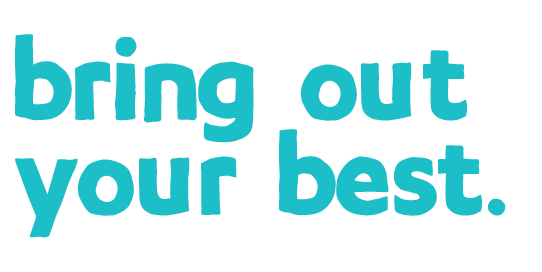 Evidence and grading tracker for internally assessed unitsNCFE Level 2 Certificate in Health and Fitness (601/4534/1)Issue 1 September 2015For completion if part, or all of the evidence has been sampled by the Internal and/or External Moderator.OverviewDuring your course your Teacher/Assessor will ask you to carry out work either in the classroom or at home, which you’ll keep as evidence of your learning. The work you produce (evidence) will be assessed by your Teacher/Assessor to make sure you’ve covered everything in sufficient detail. Your evidence could be made up of a combination of:written work or class notesproducts or samples of practical workcase studiessimulated activities or role playlearning logsvideo or audio recordingsother appropriate formats suggested by your Teacher/Assessor.When all your evidence is gathered together in a file or folder this becomes your portfolio.Your centre and Teacher/Assessor may have systems that they use to plan and monitor your assessment. These may be computer-based (eg using ‘e-portfolio’ software) or paper-based (using forms or checklists). These systems are designed to show how each piece of evidence meets the learning outcomes and assessment criteria.About this qualificationTo be awarded the NCFE Level 2 Certificate in Health and Fitness you are required to successfully achieve 4 mandatory units.Planning and tracking your assessmentThe tracker will help you to record the work you’ve done and the work you still need to do to finish your portfolio. You need to complete this tracker for each mandatory unit. In the evidence section, you should include the type of work you have produced (ie illustration, table, written work) and the portfolio page number.It will also help your Teacher/Assessor, Internal and External Moderators find their way around your portfolio so they can check it. Your Teacher/Assessor will make sure you’re completing your tracker correctly. You and your Teacher/Assessor and/or an independent witness must sign and date the individual pieces of work in your portfolio. Once you’ve completed each unit, you must sign to say that the work is your own, or that you have referenced it if it is someone else’s work.  Your Teacher/Assessor will then grade and sign the declaration, to show that they’re satisfied you’ve completed it correctly.Unit 01 Principles of health and fitness (M/506/5249)Unit 01 Principles of health and fitness (M/506/5249) (cont’d)Unit 01 Principles of health and fitness (M/506/5249) (cont’d)Unit 01 Principles of health and fitness (M/506/5249) (cont’d)Unit 01 Principles of health and fitness (M/506/5249) (cont’d)I confirm this is all my own work.Learner signature:I confirm I have graded this work against the grading descriptors for the qualification.Overall unit grade: 						Date submitted on the Portal:	Teacher/Assessor Name:					Signature:				Date:Unit 02 Healthy lifestyles (H/506/5250)Unit 02 Healthy lifestyles (H/506/5250) (cont’d)Unit 02 Healthy lifestyles (H/506/5250) (cont’d)Unit 02 Healthy lifestyles (H/506/5250) (cont’d)I confirm this is all my own work.Learner signature:I confirm I have graded this work against the grading descriptors for the qualification.Overall unit grade: 						Date submitted on the Portal:	Teacher/Assessor Name:					Signature:				Date:Unit 04 Develop a personal health and fitness programme (M/506/5252)Unit 04 Develop a personal health and fitness programme (M/506/5252) (cont’d)Unit 04 Develop a personal health and fitness programme (M/506/5252) (cont’d)Unit 04 Develop a personal health and fitness programme (M/506/5252) (cont’d)I confirm this is all my own work.Learner signature:I confirm I have graded this work against the grading descriptors for the qualification.Overall unit grade: 						Date submitted on the Portal:	Teacher/Assessor Name:					Signature:				Date:General InformationNCFE is a leading provider of nationally recognised qualifications and is committed to delivering exceptional customer service.  We’re based in Newcastle upon Tyne. If you’d like to know more about us please visit our website at www.ncfe.org.uk.Additional support requirementsNCFE recognises that you might require additional support in order to achieve your qualification. This might be if you’ve a permanent or temporary disability, medical condition or specific learning need.Your Teacher/Assessor will discuss the most appropriate method of support to meet your needs and may need to notify NCFE of the support they’re going to give you. This could be facilities to support reading or writing needs, hearing, visual or physical impairment; facilities to support a medical condition or temporary injury; or facilities to support you if your first language isn’t English.For more information your Teacher/Assessor will be able to provide you with a full copy of NCFE’s Reasonable Adjustments and Special Considerations Policy, or you can download it from www.ncfe.org.uk.Appeals or complaintsIf you’ve any queries or problems with your qualification you should first talk to your Teacher/Assessor, the Internal Moderator or another member of staff at your centre. If you’ve got a complaint about the way your work has been assessed, or the support you’ve been given, use your centre’s own appeals or grievance policy (ask your Teacher/Assessor for a copy).For more information your Teacher/Assessor will be able to provide you with a full copy of NCFE’s Appeals and Enquiries about Results Policy, or you can download it from www.ncfe.org.uk.Malpractice‘Malpractice’ is used to describe something a person does when they intentionally mislead somebody.  An example may be copying somebody else’s work and passing it off as your own. Whenever we’re notified about a suspected or actual case of malpractice, we‘ll work with the centre to find out if and why malpractice happened and what we can do to sort it out.If your centre suspects you’ve been involved in malpractice, we won’t be able to issue your certificate during the investigation. If we prove that malpractice has happened, you may have part of your assessment disallowed or, in serious cases, your final results may be void. This means you won’t receive a certificate or, if we’ve already issued you one, we’ll ask that you return it straight away.For more information your Teacher/Assessor will be able to provide you with a full copy of NCFE’s Malpractice Policy, or you can download it from www.ncfe.org.uk.Equal OpportunitiesNCFE fully supports the principle of equal opportunities and opposes all unlawful or unfair discrimination on the grounds of ability, age, colour, culture, disability, domestic circumstances, employment status, gender, marital status, nationality, political orientation, racial origin, religious beliefs, sexual orientation and social background. NCFE aims to ensure that equality of opportunity is promoted and that unlawful or unfair discrimination, whether direct or indirect, is eliminated both in its own employment practices and in access to its qualifications. A copy of NCFE’s Equal Opportunities Policy is available on request.Data protectionNCFE is registered under the Data Protection Act and is committed to maintaining the highest possible standards when handling personal information.Contact usNCFEQ6 Quorum Business ParkBenton LaneNewcastle upon TyneNE12 8BTTel: 0191 239 8000*Fax: 0191 239 8001Email: info@ncfe.org.ukWebsite: www.ncfe.org.uk© NCFE Issue 1 September 2015Information in this qualification specification is correct at the time of publishing but may be subject to change.NCFE is a registered charity (Registered Charity No. 1034808) and a company limited by guarantee (Company No. 2896700).All the material in this publication is copyright.* To continue to improve our levels of customer service, telephone calls may be recorded for training and quality purposesLearner Name:          Learner Number: Centre Name: Unit number and titleInternal Moderator (signature and date)External Moderator (signature and date)Unit 01 Principles of health and fitness (M/506/5249)Unit 02 Healthy Lifestyles (H/506/5250)Unit 03 Preparing and planning for health and fitness (K/506/5251)Externally assessed assignmentExternally assessed assignmentUnit 04 Develop a personal health and fitness programme (M/506/5252)Unit number and titleMandatory/optionalAssessment Unit 01 Principles of health and fitness (M/506/5249)MandatoryInternally assessed portfolio of evidenceUnit 02 Healthy Lifestyles (H/506/5250)MandatoryInternally assessed portfolio of evidenceUnit 03 Preparing and planning for health and fitness (K/506/5251)MandatoryExternally assessed assignmentUnit 04 Develop a personal health and fitness programme (M/506/5252)MandatoryInternally assessed portfolio of evidenceAssessment CriteriaNot Yet AchievedPassMeritDistinctionEvidence(including portfolio page number and type)1.1 Explain the terms ‘health’ and ‘fitness’ 1.2 Describe the benefits of exercise1.3 Describe the health-related components of fitness1.4 Describe the skill-related components of fitnessAssessment CriteriaNot Yet AchievedPassMeritDistinctionEvidence(including portfolio page number and type)1.5 Describe tests that measure components of health and skill related  1.6 Describe the principles of training1.7 Describe the appropriate methods of training for each of the components of fitness2.1 Describe the structure and function of the main body systemsAssessment CriteriaNot Yet AchievedPassMeritDistinctionEvidence(including portfolio page number and type)2.2 Describe the long-term and short-term effects of exercise on the main body systems3.1  Describe measures for body composition 3.2  Demonstrate measures forbody compositionAssessment CriteriaNot Yet AchievedPassMeritDistinctionEvidence(including portfolio page number and type)3.3  Carry out tests to measure components of health-relatedfitness3.4  Carry out tests to measure components of skill-related fitness3.5  Assess the positives and negatives of these measures Teacher/Assessor comments: (please continue overleaf if necessary)Assessment CriteriaNot Yet AchievedPassMeritDistinctionEvidence(including portfolio page number and type)1.1  Describe how each of the main food groups contribute to a healthy lifestyle1.2 Describe what is meant by a balanced diet1.3 Describe how non-nutrients contribute to a healthy diet2.1 Describe lifestyle diseases related to lack of physical activity and poor dietAssessment CriteriaNot Yet AchievedPassMeritDistinctionEvidence(including portfolio page number and type)2.2 Explain the effects of a long-term sedentary lifestyle on health and well-being2.3  Explain reasons why people do not take part in physical activity3.1  Explain reasons why people are motivated to take part in physical activityAssessment CriteriaNot Yet AchievedPassMeritDistinctionEvidence(including portfolio page number and type)3.2  Describe ways to improve individual motivation3.3  Demonstrate ways to improve individual motivation3.4 Review ways to improve individual motivation Teacher/Assessor comments: (please continue overleaf if necessary)Assessment CriteriaNot Yet AchievedPassMeritDistinctionEvidence(including portfolio page number and type)1.1  Describe the Frequency, Intensity, Time and Type (FITT) principles 1.2 Describe health and fitness goals1.3 Carry out fitness tests1.4 Assess fitness tests results against normative dataAssessment CriteriaNot Yet AchievedPassMeritDistinctionEvidence(including portfolio page number and type)1.5 Design an individual health and fitness programme using the FITT principles2.1 Demonstrate appropriate preparation for the fitness programme2.2 Demonstrate the techniques of warm up and cool down2.3 Carry out the fitness programmeAssessment CriteriaNot Yet AchievedPassMeritDistinctionEvidence(including portfolio page number and type)3.1  Evaluate the effectiveness of the health and fitness programme  3.2  Describe changes to the fitness programme to improve your personal health and fitnessTeacher/Assessor comments: (please continue overleaf if necessary)